Publicado en 28006 el 21/08/2013 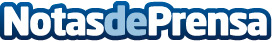 Consejos sobre como iniciarse en el mundo de la cartomanciaalgunas nociones para iniciarse en el mundo de la cartomancia o lectura de carta del tarotDatos de contacto:JuanNota de prensa publicada en: https://www.notasdeprensa.es/consejos-sobre-como-iniciarse-en-el-mundo-de-la-cartomancia Categorias: http://www.notasdeprensa.es